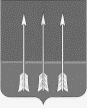 Администрация закрытого административно-территориальногообразования Озерный Тверской областиП О С Т А Н О В Л Е Н И Е22.05.2023                                                                                                       № 52О внесении изменений в муниципальную программу «Культура ЗАТО Озерный Тверской области» на 2023-2025 годы	В соответствии с постановлением администрации ЗАТО Озерный Тверской области от 28.08.2013 г. № 371 «О Порядке принятия решения о разработке муниципальных программ, формирования, реализации и проведения оценки эффективности реализации муниципальных программ ЗАТО Озерный Тверской области», с пунктом 4 статьи 15 решения Думы ЗАТО Озерный от 26.12.2022 № 81 «О бюджете ЗАТО Озерный на 2023 год и плановый период 2024–2025 годов» на основании Уведомления Министерства финансов Тверской области от 17.04.2023 г. №823/1,   администрация ЗАТО Озерный постановляет:	Внести следующие изменения в муниципальную программу «Культура ЗАТО Озерный Тверской области» на 2023-2025 годы», утвержденную постановлением администрации ЗАТО Озерный от 07.11.2022г. № 193:	1. Строку «Объемы и источники финансирования муниципальной программы в разрезе подпрограмм» паспорта Муниципальной программы «Культура ЗАТО Озерный Тверской области» на 2023-2025 годы» изложить в новой редакции: 	 1.2.	В разделе III «Подпрограммы», подраздела I подпрограммы I «Реализация социально значимых проектов в сфере культуры и дополнительного образования художественной направленности в ЗАТО Озерный Тверской области» главы 2 Мероприятия подпрограммы, пункт 23 в решение задачи 2 «Укрепление материально-технической базы муниципальных учреждений культуры ЗАТО Озерный Тверской области» мероприятие подпункта «а» «Комплектование книжных фондов библиотеки» заменить мероприятием подпункта «а» «Расходы на государственную поддержку отрасли культуры (в части мероприятий по модернизации библиотек в части комплектования книжного фонда»).	1.3.	Пункты 25, 26 главы 3 «Объем финансовых ресурсов, необходимый для реализации подпрограммы» раздела III «Подпрограммы» подраздела I подпрограммы I «Реализация социально значимых проектов в сфере культуры и дополнительного образования художественной направленности в ЗАТО Озерный Тверской области» изложить в новой редакции:	25. Общий объем бюджетных ассигнований, выделенный на реализацию подпрограммы 1, составляет 83 924,4 тыс. рублей.26. Объем бюджетных ассигнований, выделенный на реализацию подпрограммы 1, по годам реализации муниципальной программы в разрезе задач, приведенный в таблице 1.Таблица 1	1.4.	Приложение «Характеристика муниципальной программы ЗАТО Озерный Тверской области «Культура ЗАТО Озерный Тверской области» на 2023-2025 годы» изложить в новой редакции (Приложение).	2.		Контроль за исполнением настоящего постановления возложить на руководителя отдела культуры и спорта администрации ЗАТО Озерный Тверской области Л.В. Хапову.	3.		Постановление опубликовать в газете «Дни Озерного» и разместить на официальном сайте ЗАТО Озерный в сети Интернет (www.ozerny.ru).	4.		Постановление вступает в силу с даты опубликования.Глава ЗАТО Озерный                                                                  Н.А. ЯковлеваОбъемы и источники финансирования программы по годам ее реализации в разрезе подпрограмм Бюджет ЗАТО Озерный Тверской области – 93 278,4 тыс. рублейВ том числе в разрезе подпрограммы                             в тыс. рубляхБюджет ЗАТО Озерный Тверской области – 93 278,4 тыс. рублейВ том числе в разрезе подпрограммы                             в тыс. рубляхБюджет ЗАТО Озерный Тверской области – 93 278,4 тыс. рублейВ том числе в разрезе подпрограммы                             в тыс. рубляхБюджет ЗАТО Озерный Тверской области – 93 278,4 тыс. рублейВ том числе в разрезе подпрограммы                             в тыс. рубляхОбъемы и источники финансирования программы по годам ее реализации в разрезе подпрограмм Подпрограммы202320242025Объемы и источники финансирования программы по годам ее реализации в разрезе подпрограмм «Реализация социально-значимых проектов в сфере культуры»35 147,325 180,8  23 596,3Объемы и источники финансирования программы по годам ее реализации в разрезе подпрограмм Обеспечивающая подпрограмма3118,0 3118,0 3118,0Объемы и источники финансирования программы по годам ее реализации в разрезе подпрограмм Всего:38 265,3 28 298,8 26 714,3Годы реализации муниципальной программыОбъем бюджетных ассигнований, выделенный на реализацию подпрограммы 1 «Реализация социально значимых проектов в сфере культуры и дополнительного образования художественной направленности в ЗАТО Озерный Тверской области» 83 924,4 тыс. рублейОбъем бюджетных ассигнований, выделенный на реализацию подпрограммы 1 «Реализация социально значимых проектов в сфере культуры и дополнительного образования художественной направленности в ЗАТО Озерный Тверской области» 83 924,4 тыс. рублейИтого, тыс. рублейГоды реализации муниципальной программыЗадача 1«Сохранение и развитие культурного потенциала ЗАТО Озерный»Задача 2  «Укрепление и модернизация материально-технической базы муниципальных учреждений культуры ЗАТО ОзерныйИтого, тыс. рублей2023 г.35 067,380,0 35 147,3 2024 г.25 130,850,025 180,8 2025 г.23 546,3  50,023 596,3 Всего, тыс. рублей83 744,4 180,083 924,4 Приложение Приложение Приложение Приложение Приложение Приложение к Постановлению Администрации ЗАТО Озерныйк Постановлению Администрации ЗАТО Озерныйк Постановлению Администрации ЗАТО Озерныйк Постановлению Администрации ЗАТО Озерныйк Постановлению Администрации ЗАТО Озерныйк Постановлению Администрации ЗАТО Озерныйот "22" мая 2023 г. № 52от "22" мая 2023 г. № 52от "22" мая 2023 г. № 52от "22" мая 2023 г. № 52от "22" мая 2023 г. № 52от "22" мая 2023 г. № 52Приложение 2Приложение 2Приложение 2Приложение 2Приложение 2Приложение 2к Постановлению Администрации ЗАТО Озерныйк Постановлению Администрации ЗАТО Озерныйк Постановлению Администрации ЗАТО Озерныйк Постановлению Администрации ЗАТО Озерныйк Постановлению Администрации ЗАТО Озерныйк Постановлению Администрации ЗАТО Озерныйот "07" ноября 2022 г. № 193от "07" ноября 2022 г. № 193от "07" ноября 2022 г. № 193от "07" ноября 2022 г. № 193от "07" ноября 2022 г. № 193от "07" ноября 2022 г. № 193Характеристика   муниципальной   программы  ЗАТО Озерный Тверской областиХарактеристика   муниципальной   программы  ЗАТО Озерный Тверской областиХарактеристика   муниципальной   программы  ЗАТО Озерный Тверской областиХарактеристика   муниципальной   программы  ЗАТО Озерный Тверской областиХарактеристика   муниципальной   программы  ЗАТО Озерный Тверской областиХарактеристика   муниципальной   программы  ЗАТО Озерный Тверской областиХарактеристика   муниципальной   программы  ЗАТО Озерный Тверской областиХарактеристика   муниципальной   программы  ЗАТО Озерный Тверской областиХарактеристика   муниципальной   программы  ЗАТО Озерный Тверской областиХарактеристика   муниципальной   программы  ЗАТО Озерный Тверской областиХарактеристика   муниципальной   программы  ЗАТО Озерный Тверской областиХарактеристика   муниципальной   программы  ЗАТО Озерный Тверской областиХарактеристика   муниципальной   программы  ЗАТО Озерный Тверской областиХарактеристика   муниципальной   программы  ЗАТО Озерный Тверской областиХарактеристика   муниципальной   программы  ЗАТО Озерный Тверской областиХарактеристика   муниципальной   программы  ЗАТО Озерный Тверской областиХарактеристика   муниципальной   программы  ЗАТО Озерный Тверской областиХарактеристика   муниципальной   программы  ЗАТО Озерный Тверской областиХарактеристика   муниципальной   программы  ЗАТО Озерный Тверской областиХарактеристика   муниципальной   программы  ЗАТО Озерный Тверской областиХарактеристика   муниципальной   программы  ЗАТО Озерный Тверской областиХарактеристика   муниципальной   программы  ЗАТО Озерный Тверской областиХарактеристика   муниципальной   программы  ЗАТО Озерный Тверской областиХарактеристика   муниципальной   программы  ЗАТО Озерный Тверской областиХарактеристика   муниципальной   программы  ЗАТО Озерный Тверской областиХарактеристика   муниципальной   программы  ЗАТО Озерный Тверской областиХарактеристика   муниципальной   программы  ЗАТО Озерный Тверской областиХарактеристика   муниципальной   программы  ЗАТО Озерный Тверской областиХарактеристика   муниципальной   программы  ЗАТО Озерный Тверской областиХарактеристика   муниципальной   программы  ЗАТО Озерный Тверской областиХарактеристика   муниципальной   программы  ЗАТО Озерный Тверской области«Культура ЗАТО Озерный Тверской области» на 2023-2025 годы«Культура ЗАТО Озерный Тверской области» на 2023-2025 годы«Культура ЗАТО Озерный Тверской области» на 2023-2025 годы«Культура ЗАТО Озерный Тверской области» на 2023-2025 годы«Культура ЗАТО Озерный Тверской области» на 2023-2025 годы«Культура ЗАТО Озерный Тверской области» на 2023-2025 годы«Культура ЗАТО Озерный Тверской области» на 2023-2025 годы«Культура ЗАТО Озерный Тверской области» на 2023-2025 годы«Культура ЗАТО Озерный Тверской области» на 2023-2025 годы«Культура ЗАТО Озерный Тверской области» на 2023-2025 годы«Культура ЗАТО Озерный Тверской области» на 2023-2025 годы«Культура ЗАТО Озерный Тверской области» на 2023-2025 годы«Культура ЗАТО Озерный Тверской области» на 2023-2025 годы«Культура ЗАТО Озерный Тверской области» на 2023-2025 годы«Культура ЗАТО Озерный Тверской области» на 2023-2025 годы«Культура ЗАТО Озерный Тверской области» на 2023-2025 годы«Культура ЗАТО Озерный Тверской области» на 2023-2025 годы«Культура ЗАТО Озерный Тверской области» на 2023-2025 годы«Культура ЗАТО Озерный Тверской области» на 2023-2025 годы«Культура ЗАТО Озерный Тверской области» на 2023-2025 годы«Культура ЗАТО Озерный Тверской области» на 2023-2025 годы«Культура ЗАТО Озерный Тверской области» на 2023-2025 годы«Культура ЗАТО Озерный Тверской области» на 2023-2025 годы«Культура ЗАТО Озерный Тверской области» на 2023-2025 годы«Культура ЗАТО Озерный Тверской области» на 2023-2025 годы«Культура ЗАТО Озерный Тверской области» на 2023-2025 годы«Культура ЗАТО Озерный Тверской области» на 2023-2025 годы«Культура ЗАТО Озерный Тверской области» на 2023-2025 годы«Культура ЗАТО Озерный Тверской области» на 2023-2025 годы«Культура ЗАТО Озерный Тверской области» на 2023-2025 годы«Культура ЗАТО Озерный Тверской области» на 2023-2025 годы(наименование муниципальной  программы)(наименование муниципальной  программы)(наименование муниципальной  программы)(наименование муниципальной  программы)(наименование муниципальной  программы)(наименование муниципальной  программы)(наименование муниципальной  программы)(наименование муниципальной  программы)(наименование муниципальной  программы)(наименование муниципальной  программы)(наименование муниципальной  программы)(наименование муниципальной  программы)(наименование муниципальной  программы)(наименование муниципальной  программы)(наименование муниципальной  программы)(наименование муниципальной  программы)(наименование муниципальной  программы)(наименование муниципальной  программы)(наименование муниципальной  программы)(наименование муниципальной  программы)(наименование муниципальной  программы)(наименование муниципальной  программы)(наименование муниципальной  программы)(наименование муниципальной  программы)(наименование муниципальной  программы)(наименование муниципальной  программы)(наименование муниципальной  программы)Главный администратор  (администратор) муниципальной  программы  ЗАТО Озерный Тверской области - Отдел культуры и спорта администрации ЗАТО Озерный Тверской областиГлавный администратор  (администратор) муниципальной  программы  ЗАТО Озерный Тверской области - Отдел культуры и спорта администрации ЗАТО Озерный Тверской областиГлавный администратор  (администратор) муниципальной  программы  ЗАТО Озерный Тверской области - Отдел культуры и спорта администрации ЗАТО Озерный Тверской областиГлавный администратор  (администратор) муниципальной  программы  ЗАТО Озерный Тверской области - Отдел культуры и спорта администрации ЗАТО Озерный Тверской областиГлавный администратор  (администратор) муниципальной  программы  ЗАТО Озерный Тверской области - Отдел культуры и спорта администрации ЗАТО Озерный Тверской областиГлавный администратор  (администратор) муниципальной  программы  ЗАТО Озерный Тверской области - Отдел культуры и спорта администрации ЗАТО Озерный Тверской областиГлавный администратор  (администратор) муниципальной  программы  ЗАТО Озерный Тверской области - Отдел культуры и спорта администрации ЗАТО Озерный Тверской областиГлавный администратор  (администратор) муниципальной  программы  ЗАТО Озерный Тверской области - Отдел культуры и спорта администрации ЗАТО Озерный Тверской областиГлавный администратор  (администратор) муниципальной  программы  ЗАТО Озерный Тверской области - Отдел культуры и спорта администрации ЗАТО Озерный Тверской областиГлавный администратор  (администратор) муниципальной  программы  ЗАТО Озерный Тверской области - Отдел культуры и спорта администрации ЗАТО Озерный Тверской областиГлавный администратор  (администратор) муниципальной  программы  ЗАТО Озерный Тверской области - Отдел культуры и спорта администрации ЗАТО Озерный Тверской областиГлавный администратор  (администратор) муниципальной  программы  ЗАТО Озерный Тверской области - Отдел культуры и спорта администрации ЗАТО Озерный Тверской областиГлавный администратор  (администратор) муниципальной  программы  ЗАТО Озерный Тверской области - Отдел культуры и спорта администрации ЗАТО Озерный Тверской областиГлавный администратор  (администратор) муниципальной  программы  ЗАТО Озерный Тверской области - Отдел культуры и спорта администрации ЗАТО Озерный Тверской областиГлавный администратор  (администратор) муниципальной  программы  ЗАТО Озерный Тверской области - Отдел культуры и спорта администрации ЗАТО Озерный Тверской областиГлавный администратор  (администратор) муниципальной  программы  ЗАТО Озерный Тверской области - Отдел культуры и спорта администрации ЗАТО Озерный Тверской областиГлавный администратор  (администратор) муниципальной  программы  ЗАТО Озерный Тверской области - Отдел культуры и спорта администрации ЗАТО Озерный Тверской областиГлавный администратор  (администратор) муниципальной  программы  ЗАТО Озерный Тверской области - Отдел культуры и спорта администрации ЗАТО Озерный Тверской областиГлавный администратор  (администратор) муниципальной  программы  ЗАТО Озерный Тверской области - Отдел культуры и спорта администрации ЗАТО Озерный Тверской областиГлавный администратор  (администратор) муниципальной  программы  ЗАТО Озерный Тверской области - Отдел культуры и спорта администрации ЗАТО Озерный Тверской областиГлавный администратор  (администратор) муниципальной  программы  ЗАТО Озерный Тверской области - Отдел культуры и спорта администрации ЗАТО Озерный Тверской областиГлавный администратор  (администратор) муниципальной  программы  ЗАТО Озерный Тверской области - Отдел культуры и спорта администрации ЗАТО Озерный Тверской областиГлавный администратор  (администратор) муниципальной  программы  ЗАТО Озерный Тверской области - Отдел культуры и спорта администрации ЗАТО Озерный Тверской областиГлавный администратор  (администратор) муниципальной  программы  ЗАТО Озерный Тверской области - Отдел культуры и спорта администрации ЗАТО Озерный Тверской областиГлавный администратор  (администратор) муниципальной  программы  ЗАТО Озерный Тверской области - Отдел культуры и спорта администрации ЗАТО Озерный Тверской областиГлавный администратор  (администратор) муниципальной  программы  ЗАТО Озерный Тверской области - Отдел культуры и спорта администрации ЗАТО Озерный Тверской областиГлавный администратор  (администратор) муниципальной  программы  ЗАТО Озерный Тверской области - Отдел культуры и спорта администрации ЗАТО Озерный Тверской областиГлавный администратор  (администратор) муниципальной  программы  ЗАТО Озерный Тверской области - Отдел культуры и спорта администрации ЗАТО Озерный Тверской областиГлавный администратор  (администратор) муниципальной  программы  ЗАТО Озерный Тверской области - Отдел культуры и спорта администрации ЗАТО Озерный Тверской областиГлавный администратор  (администратор) муниципальной  программы  ЗАТО Озерный Тверской области - Отдел культуры и спорта администрации ЗАТО Озерный Тверской областиГлавный администратор  (администратор) муниципальной  программы  ЗАТО Озерный Тверской области - Отдел культуры и спорта администрации ЗАТО Озерный Тверской областиПринятые обозначения и сокращения:Принятые обозначения и сокращения:Принятые обозначения и сокращения:Принятые обозначения и сокращения:Принятые обозначения и сокращения:Принятые обозначения и сокращения:Принятые обозначения и сокращения:Принятые обозначения и сокращения:Принятые обозначения и сокращения:Принятые обозначения и сокращения:Принятые обозначения и сокращения:Принятые обозначения и сокращения:Принятые обозначения и сокращения:Принятые обозначения и сокращения:Принятые обозначения и сокращения:Принятые обозначения и сокращения:Принятые обозначения и сокращения:Принятые обозначения и сокращения:Принятые обозначения и сокращения:Принятые обозначения и сокращения:Принятые обозначения и сокращения:Принятые обозначения и сокращения:1. Программа - муниципальная  программа ЗАТО Озерный Тверской области1. Программа - муниципальная  программа ЗАТО Озерный Тверской области1. Программа - муниципальная  программа ЗАТО Озерный Тверской области1. Программа - муниципальная  программа ЗАТО Озерный Тверской области1. Программа - муниципальная  программа ЗАТО Озерный Тверской области1. Программа - муниципальная  программа ЗАТО Озерный Тверской области1. Программа - муниципальная  программа ЗАТО Озерный Тверской области1. Программа - муниципальная  программа ЗАТО Озерный Тверской области1. Программа - муниципальная  программа ЗАТО Озерный Тверской области1. Программа - муниципальная  программа ЗАТО Озерный Тверской области1. Программа - муниципальная  программа ЗАТО Озерный Тверской области1. Программа - муниципальная  программа ЗАТО Озерный Тверской области1. Программа - муниципальная  программа ЗАТО Озерный Тверской области1. Программа - муниципальная  программа ЗАТО Озерный Тверской области1. Программа - муниципальная  программа ЗАТО Озерный Тверской области1. Программа - муниципальная  программа ЗАТО Озерный Тверской области1. Программа - муниципальная  программа ЗАТО Озерный Тверской области1. Программа - муниципальная  программа ЗАТО Озерный Тверской области1. Программа - муниципальная  программа ЗАТО Озерный Тверской области1. Программа - муниципальная  программа ЗАТО Озерный Тверской области1. Программа - муниципальная  программа ЗАТО Озерный Тверской области1. Программа - муниципальная  программа ЗАТО Озерный Тверской области2. Подпрограмма - подпрограмма муниципальной  программы  ЗАТО Озерный Тверской области 2. Подпрограмма - подпрограмма муниципальной  программы  ЗАТО Озерный Тверской области 2. Подпрограмма - подпрограмма муниципальной  программы  ЗАТО Озерный Тверской области 2. Подпрограмма - подпрограмма муниципальной  программы  ЗАТО Озерный Тверской области 2. Подпрограмма - подпрограмма муниципальной  программы  ЗАТО Озерный Тверской области 2. Подпрограмма - подпрограмма муниципальной  программы  ЗАТО Озерный Тверской области 2. Подпрограмма - подпрограмма муниципальной  программы  ЗАТО Озерный Тверской области 2. Подпрограмма - подпрограмма муниципальной  программы  ЗАТО Озерный Тверской области 2. Подпрограмма - подпрограмма муниципальной  программы  ЗАТО Озерный Тверской области 2. Подпрограмма - подпрограмма муниципальной  программы  ЗАТО Озерный Тверской области 2. Подпрограмма - подпрограмма муниципальной  программы  ЗАТО Озерный Тверской области 2. Подпрограмма - подпрограмма муниципальной  программы  ЗАТО Озерный Тверской области 2. Подпрограмма - подпрограмма муниципальной  программы  ЗАТО Озерный Тверской области 2. Подпрограмма - подпрограмма муниципальной  программы  ЗАТО Озерный Тверской области 2. Подпрограмма - подпрограмма муниципальной  программы  ЗАТО Озерный Тверской области 2. Подпрограмма - подпрограмма муниципальной  программы  ЗАТО Озерный Тверской области 2. Подпрограмма - подпрограмма муниципальной  программы  ЗАТО Озерный Тверской области 2. Подпрограмма - подпрограмма муниципальной  программы  ЗАТО Озерный Тверской области 2. Подпрограмма - подпрограмма муниципальной  программы  ЗАТО Озерный Тверской области 2. Подпрограмма - подпрограмма муниципальной  программы  ЗАТО Озерный Тверской области 2. Подпрограмма - подпрограмма муниципальной  программы  ЗАТО Озерный Тверской области 2. Подпрограмма - подпрограмма муниципальной  программы  ЗАТО Озерный Тверской области Коды бюджетной классификации Коды бюджетной классификации Коды бюджетной классификации Коды бюджетной классификации Коды бюджетной классификации Коды бюджетной классификации Коды бюджетной классификации Коды бюджетной классификации Коды бюджетной классификации Коды бюджетной классификации Коды бюджетной классификации Коды бюджетной классификации Коды бюджетной классификации Коды бюджетной классификации Коды бюджетной классификации Коды бюджетной классификации Коды бюджетной классификации Дополнительный аналитический кодДополнительный аналитический кодДополнительный аналитический кодДополнительный аналитический кодДополнительный аналитический кодДополнительный аналитический кодДополнительный аналитический кодЦели программы, подпрограммы,  задачи  подпрограммы, мероприятия подпрограммы, административные мероприятия  и их показателиЕдиница  измеренияГоды реализации программыГоды реализации программыГоды реализации программыЦелевое (суммарное) значение показателяЦелевое (суммарное) значение показателякод администратора  программы код администратора  программы код администратора  программы разделразделподразделподразделклассификация целевой статьи расхода бюджетаклассификация целевой статьи расхода бюджетаклассификация целевой статьи расхода бюджетаклассификация целевой статьи расхода бюджетаклассификация целевой статьи расхода бюджетаклассификация целевой статьи расхода бюджетаклассификация целевой статьи расхода бюджетаклассификация целевой статьи расхода бюджетаклассификация целевой статьи расхода бюджетаклассификация целевой статьи расхода бюджетаДополнительный аналитический кодДополнительный аналитический кодДополнительный аналитический кодДополнительный аналитический кодДополнительный аналитический кодДополнительный аналитический кодДополнительный аналитический кодЦели программы, подпрограммы,  задачи  подпрограммы, мероприятия подпрограммы, административные мероприятия  и их показателиЕдиница  измеренияГоды реализации программыГоды реализации программыГоды реализации программыЦелевое (суммарное) значение показателяЦелевое (суммарное) значение показателякод администратора  программы код администратора  программы код администратора  программы разделразделподразделподразделклассификация целевой статьи расхода бюджетаклассификация целевой статьи расхода бюджетаклассификация целевой статьи расхода бюджетаклассификация целевой статьи расхода бюджетаклассификация целевой статьи расхода бюджетаклассификация целевой статьи расхода бюджетаклассификация целевой статьи расхода бюджетаклассификация целевой статьи расхода бюджетаклассификация целевой статьи расхода бюджетаклассификация целевой статьи расхода бюджетаДополнительный аналитический кодДополнительный аналитический кодДополнительный аналитический кодДополнительный аналитический кодДополнительный аналитический кодДополнительный аналитический кодДополнительный аналитический кодЦели программы, подпрограммы,  задачи  подпрограммы, мероприятия подпрограммы, административные мероприятия  и их показателиЕдиница  измерения202320242025значениегод  достижения1234567891011121314151617181920212223242526272829333404300000200000000Программа «Культура ЗАТО Озерный Тверской области» на 2023-2025 годы, всего тыс. рублей38 265,328 298,826 714,393 278,42025Цель 1                                                                                                                                                             "Создание условий для повышения качества и разнообразия услуг, предоставляемых в сфере культуры, удовлетворения потребностей в развитии и реализации культурного и духовного потенциала каждой личности"тыс. рублей38 265,328 298,826 714,393 278,42025Показатель 1                                                                                                                                                 "Уровень удовлетворенности населения ЗАТО Озерный Тверской области культурной жизнью"%1001001001002025Показатель 2                                                                                                                        "Количество муниципальных услуг в сфере культуры ЗАТО Озерный Тверской области, предоставляемых муниципальными учреждениями культуры ЗАТО Озерный Тверской области"ед3333202504300000210000000Подпрограмма 1                                                                                             "Реализация социально значимых проектов в сфере культуры и дополнительного образования художественной направленности ЗАТО Озерный Тверской области"тыс. рублей35 147,325 180,823 596,383 924,42025Задача 1                                                                                                                "Сохранение и развитие культурного потенциала ЗАТО Озерный Тверской области"тыс. рублей35 067,325 130,823 546,383 744,42025Показатель 1                                                                                                                                                               "Темп роста посещений МБУ "Библиотека" ЗАТО Озерный Тверской области"%1,11,21,21,22025Показатель  2                                                                                                                                             "Доля библиотечного фонда в электронном каталоге"%19,520,020,520,02025Показатель 3                                                                                                                                                                                     "Количество проведенных МБУ "Библиотека" ЗАТО Озерный Тверской области массовых мероприятий (информационных культурно-просветительских и др.)"ед5051525120250430801021012001ГМероприятие 1.1                                                                                              "Библиотечное обслуживание населения"тыс. рублей1 368,51 424,41 424,44 217,32025Показатель 1                                                                                                                      "Темп роста посещений культурно-массовых мероприятий МБУ ДК ЗАТО Озерный Тверской области"%1,01,11,21,12025Показатель 2                                                                                                     "Увеличение количества проведенных мероприятий в МБУ ДК ЗАТО Озерный Тверской области" %1,41,41,81,52025Показатель 3                                                                                                                             "Число лиц, занимающихся в МБУ ДК ЗАТО Озерный Тверской области творческой деятельностью на непрофессиональной (любительской) основе"                ед40041042041020250430801021012002ГМероприятие 1.2                                                                                          "Создание условий для занятия творческой деятельностью на непрофессиональной (любительской) основе"тыс. рублей15 256,98 306,37 589,631 152,82025Показатель 1                                                                                                       "Уровень средней заработной платы работников списочного состава муниципальных учреждений культуры"рублей33 994,731 803,231 803,232 533,72025043080102101S068ГМероприятие 1.2.1                                                                                         "На повышение заработной платы работникам учреждений культуры ЗАТО Озерный"тыс. рублей774,8774,8774,82 324,420250430801021011068ГМероприятие 1.2.2                                                                                         "Субсидии на повышение заработной платы работникам муниципальных учреждений культуры Тверской области"тыс. рублей6 973,06 973,06 973,020 919,02025Показатель 1                                                                                                                      "Темп роста посещений культурных мероприятий, проводимых МБУ ДО "ДШИ" ЗАТО Озерный Тверской области"%1,31,41,51,42025Показатель 2                                                                                                  "Удельный вес детей и подростков от 5 до 18 лет, занимающихся в МБУ ДО "ДШИ" ЗАТО Озерный Тверской области"        %151515152025Показатель 3                                                                                                                                                                   "Доля лауреатов и дипломантов областных,  межрегиональных и международных конкурсов в общей численности учащихся МБУ ДО "ДШИ" ЗАТО Озерный Тверской области"%2829302920250430703021012003ГМероприятие 1.3                                                                                         "Предоставление дополнительного образования художественной направленности, развитие творческого потенциала юных дарований"тыс. рублей9 002,55 960,75 092,920 056,12025043070302101S069ГМероприятие 1.3.1                                                                                         "Повышение заработной платы педагогическим работникам дополнительного образования (МБУ ДО "ДШИ ЗАТО Озерный")"тыс. рублей16,916,916,950,720250430703021011069ГМероприятие 1.3.2                                                                                         "Субсидии на повышение заработной платы педагогическим работникам муниципальных организаций  дополнительного образования"тыс. рублей1 674,71 674,71 674,75 024,12025Задача 2                                                                                                      "Укрепление материально-технической базы муниципальных учреждений культуры ЗАТО Озерный Тверской области"  тыс. рублей80,050,050,0180,02025Показатель 1                                                                                                                                                                                     "Доля муниципальных учреждений культуры ЗАТО Озерный Тверской области, находящихся в нормативном состоянии"%1001001001002025Показатель  2                                                                                                                      "Количество экземпляров новых поступлений в МБУ "Библиотека" ЗАТО Озерный Тверской области на 1000 человек населения"    ед161616162025043080102102L5192Мероприятие 2.1                                                                                                                      Расходы на государственную поддержку отрасли культуры (в части мероприятий по модернизации библиотек в части комплектования книжного фонда)тыс. рублей80,050,050,0180,0202504308040200000000Обеспечивающая подпрограмма тыс. рублей3 118,03 118,03 118,09 354,02025043080402900000001. Обеспечение деятельности  администратора   программы тыс. рублей3 118,03 118,03 118,09 354,020250430804029012001С1.1 Расходы  на  централизованную бухгалтерию отдела культуры и спорта администрации ЗАТО Озёрныйтыс. рублей3 118,03 118,03 118,09 354,020252. Административные  мероприятияед89992025Показатель 1                                                                                                      "Количество разработанных проектов нормативных правовых актов ЗАТО Озерный Тверской области по вопросам, относящимся к сфере ведения отдела культуры и спорта администрации ЗАТО Озерный Тверской области"ед22222025Административное мероприятие  2.1                                              "Разработка проектов нормативных правовых актов ЗАТО Озерный Тверской области по вопросам, относящимся к сфере ведения отдела культуры и спорта администрации ЗАТО Озерный Тверской области"да-1/   нет-011112025Показатель 1                                                                                                     "Количество проведенных заседаний координационных советов отдела культуры и спорта администрации ЗАТО Озерный Тверской области" ед91010102025Административное мероприятие  2.2                                             "Организация и проведение заседаний координационных советов отдела культуры и спорта администрации ЗАТО Озерный Тверской области" ед78882025